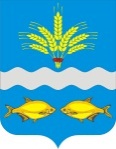 РОСТОВСКАЯ ОБЛАСТЬМУНИЦИПАЛЬНОЕ ОБРАЗОВАНИЕ«СИНЯВСКОЕ СЕЛЬСКОЕ ПОСЕЛЕНИЕ»СОБРАНИЕ ДЕПУТАТОВ СИНЯВСКОГО СЕЛЬСКОГО ПОСЕЛЕНИЯРЕШЕНИЕ«Об утверждении ключевых показателей муниципального контроля в сфере благоустройства и их целевых значений, индикативных показателей и перечня индикаторов рисканарушения обязательных требований при осуществлении муниципального контроля в сфере благоустройства на территории муниципального образования «Синявское сельское поселение»Принято Собранием депутатовСинявского сельского поселения                                       «__» _______2022г.   с. СинявскоеРуководствуясь Федеральным закон от 31 июля 2020 г. № 248-ФЗ «О государственном контроле (надзоре) и муниципальном контроле в Российской Федерации», Федеральным законом от 6 октября 2003 г. № 131-ФЗ «Об общих принципах организации местного самоуправления в Российской Федерации», Уставом Синявского сельского поселения, Собрание депутатов Синявского сельского поселенияРЕШИЛО:1.Утвердить Ключевые показатели муниципального контроля в сфере благоустройства и их целевые значения, индикативные показатели при осуществлении муниципального контроля в сфере благоустройства на территории муниципального образования «Синявское сельское поселение» согласно приложению 1 к настоящему решению.2. Утвердить Перечень индикаторов риска нарушения обязательных требований при осуществлении муниципального контроля в сфере благоустройства на территории муниципального образования «Синявское сельское поселение»  согласно приложению 2 к настоящему решению.3. Настоящее решение подлежит опубликованию в бюллетене, обнародованию и размещению на официальном сайте Синявского сельского поселения в информационно-телекоммуникационной сети «Интернет».4. Настоящее решение вступает в силу по истечение 10 дней после его официального опубликования.5. Контроль  за  исполнением  настоящего решения оставляю за собой.Председатель Собрания депутатов –глава Синявского сельского поселения                                Е.А. Дудник           с. Синявское«___» _______2022 года№ ___Приложение №1УтвержденыРешением Собрания депутатов Синявского сельского поселенияот «__»____2022 г. №____Ключевые показатели муниципального контроля в сфере благоустройства и их целевые значения, индикативные показатели при осуществлении муниципального контроля в сфере благоустройства на территории муниципального образования «Синявское сельское поселение»Оценка результативности и эффективности деятельности по осуществлению муниципального контроля в сфере благоустройства на территории муниципального образования «Синявское сельское поселение» осуществляется на основе ключевых показателей.1. Целевые значения ключевых показателей муниципального контроля в сфере благоустройства на территории муниципального образования «Синявское сельское поселение»:2.Индикативные показатели муниципального контроля в сфере благоустройства:1) количество плановых контрольных мероприятий, проведенных за отчетный период;2) количество внеплановых контрольных мероприятий, проведенных за отчетный период;3) количество внеплановых контрольных мероприятий, проведенных на основании выявления соответствия объекта контроля параметрам, утвержденным индикаторами риска нарушения обязательных требований, или отклонения объекта контроля от таких параметров, за отчетный период; 4)общее количество контрольных мероприятий с взаимодействием, проведенных за отчетный период;5)количество контрольных мероприятий с взаимодействием по каждому виду КНМ, проведенных за отчетный период;6)количество контрольных мероприятий, проведенных с использованием средств дистанционного взаимодействия, за отчетный период;7)количество обязательных профилактических визитов, проведенных за отчетный период;8)количество предостережений о недопустимости нарушения обязательных требований, объявленных за отчетный период;9)количество контрольных мероприятий, по результатам которых выявлены нарушения обязательных требований, за отчетный период;10)количество контрольных мероприятий, по итогам которых возбуждены дела об административных правонарушениях, за отчетный период;11)сумма административных штрафов, наложенных по результатам контрольных мероприятий, за отчетный период;12)количество направленных в органы прокуратуры заявлений о согласовании проведения контрольных мероприятий, за отчетный период;13)количество направленных в органы прокуратуры заявлений о согласовании проведения контрольных  мероприятий, по которым органами прокуратуры отказано в согласовании, за отчетный период;14)общее количество учтенных объектов контроля на конец отчетного периода;15)количество учтенных объектов контроля, отнесенных к категориям риска, по каждой из категорий риска, на конец отчетного периода;16)количество учтенных контролируемых лиц на конец отчетного периода;17)количество учтенных контролируемых лиц, в отношении которых проведены контрольные мероприятия, за отчетный период;18)общее количество жалоб, поданных контролируемыми лицами в досудебном порядке за отчетный период;19)количество жалоб, в отношении которых контрольным органом был нарушен срок рассмотрения, за отчетный период;20)количество жалоб, поданных контролируемыми лицами в досудебном порядке, по итогам рассмотрения которых принято решение о полной либо частичной отмене решения контрольного органа либо о признании действий (бездействий) должностных лиц контрольного органа недействительными, за отчетный период;21)количество исковых заявлений об оспаривании решений, действий (бездействий) должностных лиц контрольного органа, направленных контролируемыми лицами в судебном порядке, за отчетный период;22)количество исковых заявлений об оспаривании решений, действий (бездействий) должностных лиц контрольного органа, направленных контролируемыми лицами в судебном порядке, по которым принято решение об удовлетворении заявленных требований, за отчетный период;23)количество контрольных мероприятий, проведенных с грубым нарушением требований к организации и осуществлению муниципального контроля и результаты которых были признаны недействительными и (или) отменены, за отчетный период.Приложение №2УтвержденыРешением Собрания депутатов Синявского сельского поселенияот «__»____2022 г. №____Перечень индикаторов риска нарушения обязательных требований при осуществлении муниципального контроля в сфере благоустройства на территории муниципального образования «Синявское сельское поселение»Индикаторами риска нарушения обязательных требований при осуществлении муниципального контроля в сфере благоустройства являются:1)выявление признаков нарушения Правил благоустройства территории Синявского сельского поселения, утвержденных решением Собрания депутатов Синявского сельского поселения «Об утверждении Правил благоустройства территории муниципального образования «Синявское сельское поселение» от «21» августа 2019  №134, (в  актуальной редакции);2)поступление в контрольный орган от органов государственной власти, органов местного самоуправления, юридических лиц, общественных объединений, граждан, из средств массовой информации сведений о действиях (бездействии), которые могут свидетельствовать о наличии нарушения Правил благоустройства территории муниципального образования «Синявское сельское поселение» и риска причинения вреда (ущерба) охраняемым законом ценностям;3)отсутствие у контрольного органа информации об исполнении в установленный срок предписания об устранении выявленных нарушений обязательных требований, выданного по итогам контрольного мероприятия.ПРОЕКТ№ппКлючевые показателиЦелевые значения(%)1Процент устраненных нарушений обязательных требований от числа выявленных нарушений обязательных требований по результатам контрольных мероприятий100%2Процент обоснованных жалоб на действия (бездействие) контрольного органа и (или) его должностных лиц при проведении контрольных мероприятий от общего числа поступивших жалоб0%3Процент отмененных решений, принятых контрольным органом по результатам контрольных мероприятий, в случае выявленных нарушений обязательных требований0%